レンタルボート平政号　価格表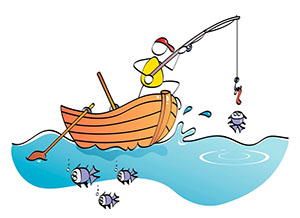 平日　8,500円　税込み　+　燃料代　税別土曜、日曜、祝日、GW、お盆9,500円　税込み　+　燃料代　税別延長料金　1時間　2,000円　税込みレンタル時間4月 ～　9月    　　9：00～16：0010月 ～ 3月　　　 9：00～15：00初回のみ安全レクチャー指導料金を頂きます。3,000円　税込み